Отделение СФР по Томской области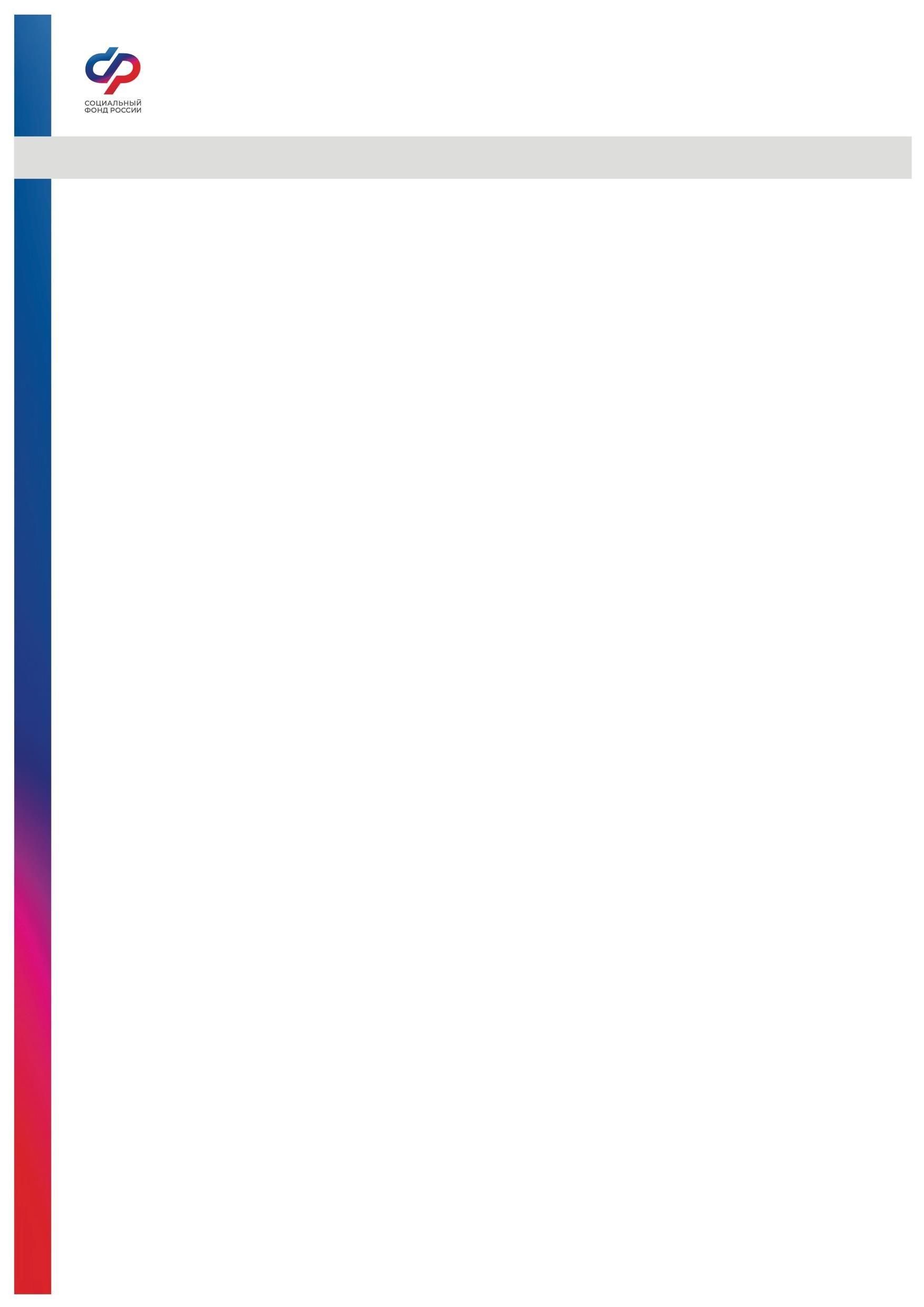 Пресс-релиз от 22.02.2024 Более 4,4 тысячи томских пенсионеров-северян получили компенсацию проезда на отдых в 2023 годуОдин раз в два года неработающие пенсионеры, получающие страховую пенсию по старости или инвалидности, фактически проживающие и состоящие на пенсионном учете в северных районах Томской области, имеют право на компенсацию расходов стоимости проезда по России к месту отдыха и обратно. Под льготу подпадает отдых в любой точке России. Если место отдыха находится в другой стране, проезд компенсируется только до границы, т.е. льготой можно воспользоваться на территории страны.«Это — отличная возможность для пенсионеров, живущих в условиях Крайнего Севера, раз в два года съездить на отдых в другой регион или за границу, не тратясь на дорогу. В прошлом году 4 487 пенсионеров-северян воспользовались такой возможностью. На эти цели ОСФР направило более 63 миллиона рублей», — отметил управляющий Отделением Социального фонда России по Томской области Дмитрий Мальцев.Согласно правилам, компенсация предоставляется только неработающим пенсионерам за любой вид транспорта, будь то личный автомобиль, поезд, самолет, корабль или автобус. В случае проезда в отпуск на личном автомобиле возмещение расходов оплаты стоимости проезда рассчитывается исходя из средней стоимости плацкарта к месту отдыха и обратно, актуальной на соответствующие даты, с учетом нормы расхода топлива, установленного Министерством транспорта, и кратчайшего расстояния до места назначения.Пенсионеры-северяне вправе выбрать один из двух вариантов того, как будет предоставлена компенсация. Первый — заранее обратиться в Отделение Социального фонда по Томской области, где выдадут специальный талон для оформления бесплатного проездного билета (при этом способе компенсации в настоящее время можно воспользоваться только железнодорожным транспортом). Второй — сначала купить билеты, а затем получить компенсацию. Во втором случае к заявлению необходимо приложить оригиналы проездных документов, сведения о сумме расходов, справку о стоимости проезда по маршруту, если гражданин выбрал места более высокой категории стоимости.Заявление на компенсацию транспортных расходов можно подать через портал Госуслуг, с приложением фото или скана билетов. Срок рассмотрения заявления — 10 рабочих дней. Компенсация выплачивается вместе с пенсией.За более подробной информацией вы всегда можете обратиться по телефону единого единого контакт-центра: 8-800-100-00-01 (звонок бесплатный), а также написать свое обращение в группу в социальной сети «ВКонтакте» https://vk.com/sfr.tomskayoblast                                                                                                             Группа по взаимодействию со СМИ   Отделения Фонда пенсионного и социального страхования РФ по Томской области Сайт: www.sfr.gov.ru. Тел.: (3822) 60-95-12; 60-95-11; E-mail: smi @080.pfr.ru